                                         AFTER SCHOOL ACTIVITIES – SPRING TERM CLUBYEAR GROUP DATEDATEDATEDATETIMETIMERUN BY RUN BY Cookery 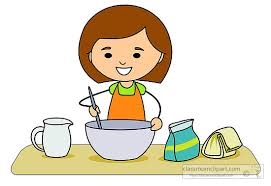 Year 1/2March 8th,15th,22nd,29thApril 5thMarch 8th,15th,22nd,29thApril 5thApril 26th, May 3rd,10th,17th,24thApril 26th, May 3rd,10th,17th,24th3.00pm -4.00pm3.00pm -4.00pmMiss LavelleMiss LavelleLexia 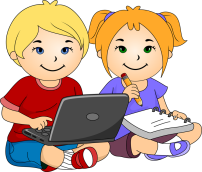 KS1Continuous runFrom 5.1.22Continuous runFrom 5.1.223 – 3.453 – 3.45Miss LavelleMiss LavelleReading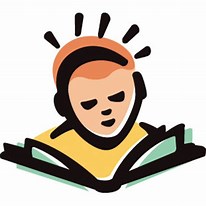 Y2,3,47.3.22 14.3.22 21.3.22 28.3.22 4.4.2225.4.22 9.5.22 16.5.22 23.5.2225.4.22 9.5.22 16.5.22 23.5.223.00-3.453.00-3.45Mrs GibsonMrs GibsonChange for Life 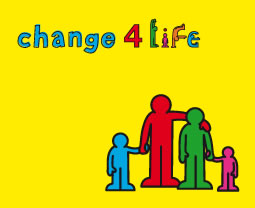 Year 3/4Monday28/2/22 Continuousrun3:00pm-3:45pm3:00pm-3:45pmMiss FraserMiss FraserWorship Group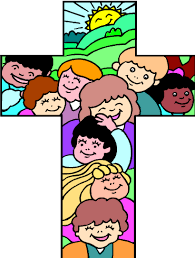 Y3/Y6Tues14.2.2022Continuous runLunchtimeLunchtimeLunchtimeMrs FawcettArt Club 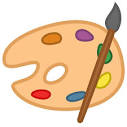 Y5MondayMarch7th, 14th, 21st, 28thApril4th, 25th May 9th,16th, 23rd.April4th, 25th May 9th,16th, 23rd.3:00pm-3:45pm3:00pm-3:45pm3:00pm-3:45pmMrs Robinson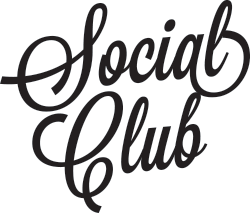 Y3/Y4MondayMay9th 16th 23rd3.00pm – 3.45pm3.00pm – 3.45pm3.00pm – 3.45pmMrs WilesChoir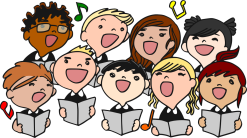 Y2TuesdayApr   30thMy 2nd, 10th, 17th 24th3.00pm – 3.45pm3.00pm – 3.45pm3.00pm – 3.45pmMrs Sawyer